1                                                                                                                          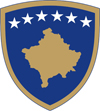 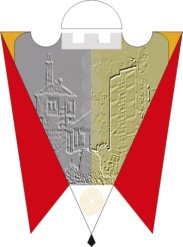 Republika e Kosoves                                                                               Komuna e GjilanitRepublika Kosova                                                                                   Opstina GnjilaneRepublic of Kosovo                                                                                 Municipality of Gjilan                                                                                                                  Gilan BelediyesiP R O C E S V E R B A LNga  Seanca e dytë (II) e  Kuvendit të Komunës  së Gjilanit më  19.01.2018  me këtë: R E N D    P U N E Konstatimi i prezencës së anëtarëve të Kuvendit Zgjedhja e Kryesuesit të Kuvendit,(Formimi i Komisionit për mbarëvajtjen e procesit të votimit për zgjedhjen e Kryesuesit të Kuvendit)Miratimi i iniciativës së kryetarit të Komunës për ndryshim dhe plotësim të Statutit të Komunës së Gjilanit,Propozim vendimi për emërimin e Komisionit statutar dhe akte tjera normativePropozim vendimi për caktimin e numrit të anëtarëve të Komiteteve të Kuvendit të Komunës së GjilanitPropozim vendimi për themelimin e grupit punues për hartimin e planit vjetor të punës të Kuvendit të Komunës së Gjilanit për vitin 2018Propozim vendimi për miratimin e orarit të mbledhjeve të Kuvendit dhe Komiteteve të KK-GjilanTë ndryshmeSeanca i filloi punimet në ora 10:00 Në punimet e  seancë së dytë  të vitit 2018 morën pjesë:Anëtarët e KuvenditDrejtorët e DrejtorivePërfaqësuesit i OJQ-ve – Përfaqësuesit e OSBE-së. MediatSeancën e dytë  e hapi dhe e udhëhoqi anëtari më i vjetër i Kuvendit z. Hevzi Xhelili, i cili i përshëndeti të gjithë  anëtarët e Kuvendit dhe  të pranishmit e tjerë të cilët i monitorojnë punimet e kësaj seance dhe kërkoi që të konstatohet prezenca e anëtarëve të Kuvendit. Konstatimi i prezencës së anëtarëve të KK-së  Mungoi:  Faton Bislimi.Zgjedhja e Kryesuesit të Kuvendit,(Formimi i Komisionit për mbarëvajtjen e procesit të votimit për zgjedhjen e Kryesuesit të Kuvendit)Hevzi Xhelili: kërkoj nga anëtarët e Kuvendit që të jepni propozimet e juaja për Kryesues të Kuvendit.Avdyl Aliu: grupi i këshilltarëve të LDK-së propozon znj. Shpresa Kurteshi- Emini për Kryesuese të Kuvendit, duke e cilësuar si emër të denjë për këtë pozitë për arsye se znj.Kurteshi ka ushtruar këtë pozitë për një kohë të shkurtër në mandatin e kaluar po ashtu është mandati i saj i tretë si anëtare e Kuvendit të Komunës së Gjilanit.BujarNevzati: kërkoj nga Kryetari i Komunës të na jep një shpjegim lidhur me disa anëtarë të Kuvendit të cilët njëkohësisht janë duke e ushtruar edhe pozitën e Drejtorit Komunal.Lutfi Haziri: ju siguroj që mendimin të cilin ju e keni është i gabueshëm, sepse drejtorët Komunal të cilët janë kandiduar për anëtarë të Kuvendit tani ushtrojnë vetëm pozitën e anëtarit të Kuvendit e jo edhe pozitën e Drejtorit. Ata kanë zgjedhur të kandidohen për këshilltarë Komunal dhe është e drejtë e tyre për kandimim, prandaj edhe një herë ju siguroj që këta anëtarë të kuvendit të cilët kanë qenë drejtor të drejtorive tani më janë liruar nga detyra e Drejtorit dhe janë vetëm anëtarë të Kuvendit.Meqë Subjektet tjera nuk bënë asnjë kundërpropozim për kryesues të kuvendit, udhëheqësi i seancës kërkoi nga anëtarët e Kuvendit që të propozojnë emrat për formimin e komisionit për mbarëvajtjen e procesit të votimit për  zgjedhjen e Kryesuesit të Kuvendit.Grupi i këshilltarëve të LDK propozoi: Gentrit MuresliGrupi i këshilltarëve të LVV propozoi :Arbëreshë Kryeziu Hyseni Grpi i Këshilltarëve të PDK propozoi :Shefik Surdulli Pas formimit të Komisionit, u konstatua edhe një herë prezenca e anëtarëve të Kuvendit dhe në seancë të Kuvendit ishin prezent 34 anëtarë të Kuvendit.Komisioni konstatoi se kutia e votimit dhe fletëvotimet janë në gjendje të rregullt dhe pa humbur kohë mund të filloj procesi zgjedhorë.Pasi votimi përfundoi komisioni konstatoi se me procesin zgjedhorë gjithçka ka qenë në  rregull dhe filloi me numërimin e votave.Me 24 vota “për”, 7 vota “kundër” dhe 2 vota “abstenim” komisioni konstatoi se Kryesuese e Kuvendit zgjedhet znj.Shpresa Kurteshi –Emini.Shpresa Kurteshi-Emini: ju falënderoj të gjithëve për besimin e dhënë dhe jam e vetëdijshme për përgjegjësitë që kam marrë dhe ju ftoj të gjitha grupimet politike që të punojmë së bashku në realizimin e interesave të qytetarëve të Gjilanit, dhe jam e  bindur se bashkërisht mund të bëjnë shumë punë të mira. Para se të filloj me pikat e rendit të ditës kërkoj nga ju anëtarë të Kuvendit dhe të gjithë pjesëmarrësit e tjerë në seancë që të mbajmë një minutë heshtje për të ndjerin “Jonuz Musliu”i cili ishte kryesues i Kuvendit të Komunës së Bujanocit.Kryetari i Komunës, z. Lutfi Haziri  e uroi znj.Kureshi- Emini për zgjedhjen e saj si Kryesuese e Kuvendit duke thënë se drejtimin e Kuvendit Komunal sërish ia besuam një femre, e cila di të punoj me nderë dhe në interesin e qytetarëve të Gjilanit.  Falenderoi të gjithë këshilltarët Komunal për besimin që e kanë dhenë për znj.Kurteshi dhe tha se Ekzekutivi i Komunës do të jetë në funksion të plotë të zbatimit të ligjit dhe të vendimeve të Kuvendit Komunal, dhe jam i bindur se Gjilani do të vazhdojë të jetë një Komunë shembull sa i përket bashkëpunimit në çështjet me interes për qytetarët.          Miratimi i iniciativës së Kryetarit të Komunës për ndryshim dhe plotësim të Statutit të Komunës së GjilanitLutfi Haziri: Statuti i Komunës është një dokument dhe kushtetutë e Komunës mbi të cilën ne punojmë bashkërisht duke e rregulluar jetën institucionale në përgjegjësinë tonë. Përvoja nga 4 vitet e kaluara na ka vetëdijesuar që tani duhet të bëhet një riorganizim të ekzekutivit në mbështetje me LVL nenin 58-të.Qëllimi është rritja e efikasitetit dhe funksionalitetit të komunës në ekzekutiv dhe administratë në përgjithësi që përfshinë Bordin e Drejtorëve dhe Njësive e sektorët e tjerë në kuadër të Administratës, duke nxjerrë mësime nga 4 vitet e kaluara .Për ta arritur këtë qëllim mendoj se na duhet bashkëpunimi i të gjitha grupeve politike dhe unë jam i gatshëm të punoj dhe ta arsyetoj atë që nuk ka qenë e qëlluar që Drejtoria për Inspeksion dhe Drejtoria për Kulturë të shuhen si strukturë dhe të riorganizohet apo delegohen detyrat në sektorë të tjerë, prandaj detyrimisht duhet të ndryshohen dhe riorganizohen.Jemi në fillim të mandatit dhe besoj shumë që ky riorganizim do ti rregulloj gjërat në të mirë të qytetarëve të Gjilanit.Qëllimi i dytë është që çdo zyrtari komunal ti ripërshkruhet detyra e tije e punës, sepse një numër i madh i tyre vazhdon të punoj me përshkrimin e vjetër të detyrave të punës e që nuk është në përputhje me ligjin. Një numër i madh i shërbyesve civil janë jo funksional në detyrat e punës, sepse ka përshkrim të detyrave dhe nuk donë të merr detyra të tjera, kështu që pjesën më të madhe të kohës e ka të pa angazhuar.Riorganizimi i detyrave të punës do të ngarkoj me punë të plotë të gjithë zyrtarët komunal.     Avdyl Aliu: grupi i këshilltarëve të LDK-së e përkrahë iniciativën e kryetari të Komunës         për ndryshimin dhe plotësimin të Statutit të Komunës së Gjilanit.Nevzat Isufi: në parim jemi për përkrahjen e ndryshimit të Statutit por ju e dini se edhe në mandatin e kaluar kemi pas vërejtje përmbajtjesorë lidhur me ndryshimin e strukturës së Drejtorive dhe Njësive dhe në shpresojmë që në amendamente të caktuara ndryshimi i statutit të jetë më i përsosur dhe para së gjithash ti përmbahemi premtimeve për punë më të mirë.Meqë është seanca e parë e Kuvendit dhe të gjithë anëtarët e kuvendit janë prezent, dua ta potencoj se edhe në mandatin e kaluar kemi kërkuar që të sigurohen nga një Llaptop por kjo iniciativë ka dështuar sepse kërkesa ka qenë jashtë numrit të paraparë. Shpresoj që këtë gabim do ta rregulloni në mënyrë që ne të kemi kushte më të mira për punë. Sa i përket zgjedhjes së Kryesueses e uroj për pozitën e saj dhe shpresoj që mos të bëhemi dorë shlirë për shkeljen e Rregullores së Punës së Kuvendit.Mendoj që duhet të kemi parasysh edhe pikat e rendit të ditës të shtjellohen deri në fund dhe të jepet mundësia që të gjithë anëtarët të diskutojnë. Po ashtu sa i përket materialeve do të ishte mirë që të na dërgohet në afatin e paraparë dhe mbështjellja e tyre të bëhen në një formë tjetër.Bujar Nevzati: në emër të PDK të uroj për zgjedhjen e Kryesueses së kuvendit dhe kam besim të plotë se do të punoni dhe bashkëpunoni me të gjitha partitë politike në të mirë të qytetarëve.Sa i përket iniciativës së kryetarit për ndryshimin dhe plotësimin e Statutit, ne kemi dhenë vërejtjet tona edhe para 4 viteve dhe më vjen mirë që më në fund e patë edhe vetë se keni bërë gabim që keni ndryshuar Statutin duke shuar Drejtorinë e Inspeksionit dhe Kulturës. Ne si PDK jemi të gatshëm që ta mbështesim këtë iniciativë për ndryshim duke shpresuar që tani do të filloni me punë më seriozisht.Po ashtu gjatë 4 viteve të mandatit të kaluar, Kryetari vazhdimisht pa përmendur borxhet e qeverisjes tjetër dhe shpresoj që ato borxhe tani i ka larë dhe nuk do të merret më me to, sepse edhe ne jemi të gatshëm për bashkëpunim dhe punë në të mirë të qytetarëve.Mimoza Kadriu-Qerimi: në emër të grupit të këshilltarëve ne e mbështesim nismën e Kryetarit të komunës për ndryshimin e  Statutit.Ibish Ibishi: në emër të grupit të këshilltarëve të AAK-së japim mbështetjen tonë për iniciativën e kryetarit të Komunës për ndryshimin dhe plotësimin e Statutit.Vjollca Matoshi: në emër të AKR edhe ne jemi të gatshëm për përkrahjen e kësaj iniciative. Sa i përket zgjedhjes së kryesueses së KK më vjen mirë që ju e përfaqësoni gjininë femërore, sepse kjo dëshmon se edhe femrat dinë të punojnë.         Në mënyrë unanime miratohet pika 3 e rendit të ditës “iniciativa e  kryetarit            të Komunës për ndryshim dhe plotësim të Statutit të Komunës së Gjilanit”Propozim vendimi për emërimin e Komisionit statutar dhe akte tjera normative     Avdyl Aliu: materialin të cilin e kemi marrë shihet mirë që numri për anëtarët e këtij        komisioni është 5 anëtarë. Mirëpo ne mendojmë që të jetë një gjithë përfshirje më e mirë e      gjitha partive politike dhe komisioni të përbehet nga 7 anëtarë.Nevzat Isufi: neve nuk ka prishë punë numri i anëtarëve në Komision, mirëpo do të ishte mirë që emrat e anëtarëve të Komisionit të jepen sa më shpejtë që të jetë e mundur sepse ne e dimë që duhet të mbahet diskutim publik, shqyrtimi në Kuvend dhe miratimi dhe kjo merr kohë.Shpresa Kurteshi: mendoj se propozimin e z.Aliu që ky komision të rritë numrin e anëtarëve nga 5 në 7 anëtarë unë po e vë në votim.Me 34 vota “për” miratohet propozimi i z.Aliu që  Komisioni Statutar dhe akte normative të përbëhet nga 7 anëtarë.Shefik   Surdulli: mendoj se duhet të caktohet një afat kohorë për sjelljen e emrave për këtë komision. Pas një pauze të shkurtër seanca i vazhdoi punimet dhe mori vendim( 34 vota për) që Komisioni Statutar dhe akte normative të përbëhet nga këta anëtarë:Arben Mehmeti (LDK), Gani Neziri (PDK), Nevzad Isufi (LVV), Anila Tusha-Kastrati (Nisma), Vjollca Matoshi (AKR), Arta Haziri-Nuhiu (AAK), Milivoje Stojanoviq (minoritetet). Propozim vendimi për caktimin e numrit të anëtarëve të Komiteteve të Kuvendit të Komunës së GjilanitAvdyl Aliu: propozoj që kjo pikë e rendit të ditës të shtyhet për seancën e radhës për arsye se nuk i kemi të gatshëm emrat për anëtarë të Komiteteve.Nevzat Isufi: propozoj që të paktën të jepen emrat për KPF, për arsye se KPF-ja është ajo që e përcakton rendin e ditës për seancën e Kuvendit.Riza Avdyli: edhe ne si PDK propozojmë që kjo pikë të shtyhet për seancën e radhës pasi që nuk jemi të përgatitur për emrat e anëtarëve për komitete.Shefil Surdulli: mendoj se ne sot duhet të vendosim për numrin e anëtarëve të komiteteve sepse ashtu shkruan edhe në rendin e ditës e jo për formimin e komiteteve dhe emrat e anëtarëve të komiteteve.Shpresa Kurteshi: numri e anëtarëve të Komiteteve e përcakton Statuti i Komunës.Mimoza Kadriu-Qerimi: kërkoj sqarim se si do të jetë përfaqësimi politik i anëtarëve në komitete.Sadri Arifi: numrin e anëtarëve të Komiteteve e përcakton Statuti i Komunës dhe do të ishte mirë që sot të i propozoni emrat, kurse sa i përket formulës për përfaqësim politik është dashur që shefat e grupeve të mbajnë takim dhe të merren veshë për përfaqësim politik, megjithatë ju e dini se numrin e përfaqësuesve politik përcaktohet në bazë të përqindjes se votave nga zgjedhjet e fundit lokale.Avdyl Aliu: prandaj unë propozova që kjo pikë të shtyhet për seancën e radhës në mënyrë formula për përfaqësimin politik të jetë e qëndrueshme.Xhelal Hajrullahu:  cili organ është kompetent për përcaktimin e numrit të anëtarëve në bazë përfaqësimit politik.Enver Hajrullahu: a është obligative sidomos te KPF kuota gjinore por edhe te kryesuesit e komiteteve? Gentrit Murseli: mendoj se paqartësia më e madhe është prej certifikimit të rezultateve e deri te kalimi në subjektin tjetër të një këshilltari komunal. Nëse merret për bazë certifikimi i rezultateve e nga ana tjetër kur një këshilltarë komunal kalon nga një subjekt politik në subjektin tjetër atëherë këtu qëndron pikëpyetja se kujt i takon përqindja më e madhe për anëtarë të komiteteve.Fitim Guda: përfaqësimi duhet të jetë varësisht nga numri i ulëseve në kuvend.Bujar Nevati: mendoj se po humbim kohë me këto gjëra, por unë propozoj që shefat e grupeve së bashku me kryesuesen e kuvendit të mbajnë një takim dhe të mirën vesh për formulën e përbërjes së anëtarëve të komiteteve.Nevzat Isufi: të paktën të propozohen emrat për anëtarët e KPF-së, sepse ju të gjithë e dini se rendi i ditës për seancë të kuvendit përcaktohet nga rendi i ditës të KPF-së.Shpresa Kurteshi: propozoj që kjo pikë e rendit të ditës të shtyhet për seancën e radhës.Me 24 vota “për” e të tjerat abstenime pika 5 e rendit të ditës shtyhet për seancën e radhës.Propozim vendimi për themelimin e grupit punues për hartimin e planit vjetor të punës të Kuvendit të Komunës së Gjilanit për vitin 2018  Sadri Arifi: ju e dini se edhe në mandatin e kaluar KK-ja ka pasë Planin e Punës me të cilin k punuar, prandaj edhe këtë vite duhet të themelohet një grup punues për hartimin e planit vjetor të punës së KK i cili është i paraparë me Ligj dhe Statut. Ky grup punues e ka për detyrë të mbaj takime me drejtorët e drejtorive, me subjektet e përfaqësuara ne KK dhe me shoqëritë civile për ti futut në planin e punës çështjet me rendësi për shqyrtim.Nevzat Isufi: edhe në mandatin  kaluar ne kemi pas një plan pune por të cilit nuk ju kemi përmbajtur aq sa duhet, megjithatë unë mendoj se ky komision  duhet të ketë një zgjerim të numrit të anëtarëve prandaj unë propozoj që të shtohet numri dhe për 2 anëtarë.Me 32 vota “për” miratohet propozimi i z.Isufi që numri i anëtarëve të komisionit për hartimin e planit vjetor të punës të rritet nga 5 anëtarë në 7 anëtarë.Grupi punues për hartimin e planit vjetor të punës së Kuvendit  të Komunës së Gjilanit për vitin 2018 përbëhet prej|:Shpresa Kurteshi- LDKArbëresha Kryeziu- Hyseni- LVV Bujar Nevzati- PDKEnver Hajrullahu- NismaNazim Gagica- AAKVjollca Matoshi- AKRKadir Husein- KDTPMe 32 vota “për” miratohet pika 6 e rendit të ditës Propozim vendimi për themelimin e grupit punues për hartimin e planit vjetor të punës të Kuvendit të Komunës së Gjilanit për vitin 2018Propozim vendimi për miratimin e orarit të mbledhjeve të Kuvendit dhe Komiteteve të KK-GjilanNevzat Isufi: ne e dimë që orari për mbajtjen e takimeve të komiteteve dhe seancave të Kuvendit nuk mundet të jetë strikt, por të gjitha mbledhjet e KK  dhe të KPF janë ditë e Enjte, mirëpo do të ishte mirë që të respektohet afati ligjor prej 7 ditë pune për dërgimin e materialeve për Kuvend. Sadri Arifi: ne e kemi vendosur që seanca e KK të mbahet të Ejnen e fundit të çdo muaji, sepse një praktik të tillë e kemi pas edhe vitin e kaluar. Lidhur me afatin e shkurtër keni të drejtë z.Isufi por unë jam munduar që para mbajtjes së KPF fillimisht të mbahen takimet e Komiteteve.Me 33 vota “për” e të tjerat abstenime miratohet pika 7 e rendit të ditës Propozim vendimi për miratimin e orarit të mbledhjeve të Kuvendit dhe Komiteteve të KK-GjilanTë ndryshmeNevzat Isufi: kam një pyetje për drejtorët e ardhshëm apo edhe Kryetari i Komunës në seancën e radhës të na jep përgjigje lidhur me moszbatimin e ligjit për duhan nga shërbyesit civil të cilët po pinë duhan në zyre duke i penguar edhe kolegët të cilët nuk konsumojnë duhan. Prandaj kërkoj nga Ekzekutivi ta zbatoj ligjin për duhan.Po ashtu të gjithë e dimë se jemi në muajin Janar dhe ky muaj shënon manifestimin Flaka e Janarit, mirëpo në mungesë të një seance të Kuvendit, propozimi i bordit për Flakën e Janarit është bërë i njëanshëm. Do të doja ta di përbërjen e bordit të Flakës së Janarit dhe cilat janë anëtarët e jurive të caktuara?Mungesa e përfshirjes së të gjitha institucioneve dhe anëtarëve të Kuvendit në këtë manifestim është e pa drejtë.Përderisa Kryetari thotë se këtë Manifestim do ta bëjë Ndërkombëtarë, ne nuk kemi pas asnjë ftesë dhe nuk kemi qenë të njoftuar për asnjë aktivitet. Enver Hajrullahu: kam kërkesë për Sekretarinë e Kuvendit që në emrin e Mefail Jonuzit mos të figuroj Vatra për arsye se z. Jonuzi tani më është pjesë e subjektit politik NISMA.Arianit Sadiku: është mirë që në seancën  e radhës të KK të raportohet për punën 1 vjeçare të KK.Shpresa Kurteshi: raporti i punës së KK hynë në kuadër të raportit të Kryetarit dhe besoj që shumë shpejtë do ta keni si pikë të rendit të ditës së KK-së..Seanca e dytë e Kuvendit  i përfundoi punimet në ora 13:00 minuta.    Procesmbajtëse                                                                 Kryesuese e Kuvendit ____________________                                               __________________________   Ardiana Rexhepi                                                                   Shpresa Kurteshi